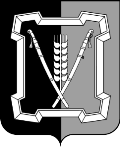 АДМИНИСТРАЦИЯ  КУРСКОГО  МУНИЦИПАЛЬНОГО  округаСТАВРОПОЛЬСКОГО КРАЯП О С Т А Н О В Л Е Н И Е23 января 2024 г.	ст-ца Курская	      № 57 О внесении изменений в муниципальную программу Курского муниципального округа Ставропольского края «Развитие образования», утвержденную постановлением администрации Курского муниципального округа Ставропольского края от 07 декабря 2020 г. № 19	В соответствии с решением Совета Курского муниципального округа Ставропольского от 12 декабря 2023 г. № 607 «О внесении изменений в решение Совета Курского муниципального округа Ставропольского края от 
08 декабря 2022 г. № 453 «О бюджете Курского муниципального округа Ставропольского края на 2023 год и плановый период 2024 и 2025 годов», в связи с корректировкой объемов бюджетного финансирования администрация Курского муниципального округа Ставропольского края ПОСТАНОВЛЯЕТ:1. Утвердить прилагаемые изменения, которые вносятся в муниципальную программу Курского муниципального округа Ставропольского края «Развитие образования», утвержденную постановлением администрации Курского муниципального округа Ставропольского края от 07 декабря      2020 г. № 19 «Об утверждении муниципальной программы Курского муниципального округа Ставропольского края «Развитие образования» (с изменениями, внесенными постановлениями администрации Курского муниципального округа Ставропольского края от 30 марта 2021 г. № 271, от 17 мая 
2021 г. № 450, от 21 июня 2021 г. № 648, от 17 ноября 2021 г. № 1398, от 
08 февраля 2022 г. № 127, от 21 февраля 2022 г. № 189, от  05 мая 2022 г. 
№ 431, от 19 июля 2022 г. № 709, от 26 августа 2022 г. № 885, от 03 октября 2022 г. № 1032, от 21 ноября 2022 г. № 1345, от 19 декабря 2022 г. № 1462, от 30 января 2023 г. № 80, от 30 января 2023 г. № 81, от 13 июня 2023 г. № 575, от 31 октября 2023 г. № 1213).2. Отделу по организационным и общим вопросам администрации Курского муниципального округа Ставропольского края официально обна-родовать  настоящее  постановление  на  официальном  сайте  администрации 2Курского  муниципального  округа  Ставропольского  края  в   информацион-но-телекоммуникационной сети «Интернет».3. Настоящее постановление вступает в силу со дня его официального обнародования на официальном сайте администрации Курского муниципального округа Ставропольского края в информационно-телекоммуникаци-онной сети «Интернет» и распространяется на правоотношения, возникшие с 12 декабря 2023 г. по 31 декабря 2023 г.Временно исполняющий полномочия главы Курского муниципального округа Ставропольского края, первый заместитель главыадминистрации Курского муниципального округа Ставропольского края			                                         П.В.БабичевИЗМЕНЕНИЯ,которые вносятся в муниципальную программу Курского муниципального округа Ставропольского края «Развитие образования»1. В паспорте муниципальной программы Курского муниципального округа Ставропольского края «Развитие образования» (далее - Программа) позицию «Объемы и источники финансового обеспечения Программы» изложить в следующей редакции:«объем финансового обеспечения Программы составит 
3262747,23 тыс. рублей, в том числе по годам:в 2021 году - 1079894,09 тыс. рублей;в 2022 году -   979792,30 тыс. рублей;в 2023 году - 1203060,84 тыс. рублей,в том числе по источникам финансового обеспечения:федеральный бюджет - 375625,06 тыс. рублей, в том числе по годам:в 2021 году - 199230,08 тыс. рублей;в 2022 году - 108309,78 тыс. рублей;в 2023 году - 68085,20 тыс. рублей,бюджет Ставропольского края (далее - краевой бюд-
жет) - 1821234,71 тыс. рублей, в том числе по годам:в 2021 году - 551040,79 тыс. рублей;в 2022 году - 524025,30 тыс. рублей;в 2023 году - 746168,62 тыс. рублей,бюджет Курского муниципального округа Ставропольского края (да-          лее - местный бюджет) - 1065887,46 тыс. рублей, в том числе по годам:в 2021 году - 329623,22 тыс. рублей;в 2022 году - 347457,22 тыс. рублей;в 2023 году - 388807,02 тыс. рублей.Объем финансового обеспечения Программы может уточняться при формировании и внесении изменений в соответствующий бюджет на соответствующий финансовый год».2. В приложении № 1 «Подпрограмма «Развитие начального общего, основного общего, среднего общего образования» муниципальной программы Курского муниципального округа Ставропольского края «Развитие образования»  к  Программе (далее для целей настоящего пункта - Подпрограмма) 2в паспорте Подпрограммы позицию «Объемы и источники финансового обеспечения Подпрограммы» изложить в следующей редакции: «объем финансового обеспечения Подпрограммы составит 
1716085,83 тыс. рублей, в том числе по годам:в 2021 году - 502397,19 тыс. рублей;в 2022 году - 617898,96 тыс. рублей;в 2023 году - 595789,68 тыс. рублей,    в том числе по источникам финансового обеспечения:   федеральный бюджет - 234921,81 тыс. рублей, в том числе по годам:        	в 2021 году - 58526,83 тыс. рублей;в 2022 году - 108309,78 тыс. рублей;в 2023 году - 68085,20 тыс. рублей,бюджет Ставропольского края (далее - краевой бюд-
жет) - 1063411,12 тыс. рублей, в том числе по годам:в 2021 году - 314436,06 тыс. рублей;в 2022 году - 360514,92 тыс. рублей;в 2023 году - 388460,14 тыс. рублей,бюджет Курского муниципального округа Ставропольского края (да-          лее - местный бюджет) - 417752,90 тыс. рублей, в том числе по годам:в 2021 году - 129434,30 тыс. рублей;в 2022 году - 149074,26 тыс. рублей;в 2023 году - 139244,34 тыс. рублей.Объем финансового обеспечения Подпрограммы может уточняться при формировании и внесении изменений в соответствующий бюджет на соответсвующий финансовый год».3. В приложении № 2 «Подпрограмма «Развитие дошкольного образования» муниципальной программы Курского муниципального округа Ставропольского края «Развитие образования» к Программе (далее для целей настоящего пункта - Подпрограмма) в паспорте Подпрограммы позицию «Объемы и источники финансового обеспечения Подпрограммы» изложить в следующей редакции:«объем финансового обеспечения  Подпрограммы соста-
вит -1199453,89 тыс. рублей, в том числе по годам:в 2021 году - 472036,60 тыс. рублей;в 2022 году - 246846,07 тыс. рублей;в 2023 году -  480571,22 тыс. рублей,в том числе по источникам финансового обеспечения:   	федеральный бюджет - 140703,25 тыс. рублей, в том числе по годам:        	в 2021 году - 140703,25 тыс. рублей;в 2022 году - 0,00 тыс. рублей;в 2023 году - 0,00 тыс. рублей,бюджет      Ставропольского      края       (далее       -      краевой       бюд-3жет) - 719973,51 тыс. рублей, в том числе по годам:в 2021 году - 227341,14 тыс. рублей;в 2022 году - 149756,13 тыс. рублей;в 2023 году - 342876,24 тыс. рублей,бюджет Курского муниципального округа Ставропольского края (да-          лее - местный бюджет) - 338777,13 тыс. рублей, в том числе по годам:в 2021 году - 103992,21 тыс. рублей;в 2022 году - 97089,94 тыс. рублей;в 2023 году - 137694,98 тыс. рублей. Объем финансового обеспечения Подпрограммы может уточняться при формировании и внесении изменений в соответствующий бюджет на соответствующий финансовый год».4. В приложении № 3 «Подпрограмма «Организация отдыха и оздоровления детей и подростков» муниципальной программы Курского муниципального округа Ставропольского края «Развитие образования» к Программе (далее для целей настоящего пункта - Подпрограмма) в паспорте Подпрограммы позицию «Объемы и источники финансового обеспечения Подпрограммы» изложить в следующей редакции:                                «объем финансового обеспечения Подпрограммы составит 40345,96 тыс. рублей, в том числе по годам:в 2021 году - 11102,41 тыс. рублей;в 2022 году - 13965,41 тыс. рублей;в 2023 году - 15278,14 тыс. рублей,в том числе по источникам финансового обеспечения:бюджет Ставропольского края (далее - краевой бюджет) - 9680,35 тыс. рублей, в том числе по годам:в 2021 году - 0,00 тыс. рублей;в 2022 году - 4507,74 тыс. рублей;в 2023 году - 5172,61 тыс. рублей,бюджет Курского муниципального округа Ставропольского края (да- лее - местный бюджет) - 35173,35 тыс. рублей, в том числе по годам:в 2021 году - 11102,41 тыс. рублей;в 2022 году - 13965,41 тыс. рублей;в 2023 году - 10105,53 тыс. рублей.Объем финансового обеспечения Подпрограммы может уточняться при формировании и внесении изменений в соответствующий бюджет на соответствующий финансовый год».5. В приложении № 4 «Подпрограмма «Развитие дополнительного образования» муниципальной программы Курского муниципального округа Ставропольского края «Развитие образования» к Программе (далее для целей настоящего пункта - Подпрограмма) в паспорте Подпрограммы позицию «Объемы  и  источники  финансового обеспечения Подпрограммы» изложить4в следующей редакции:«объем финансового обеспечения Подпрограммы составит 70595,32 тыс. рублей, в том числе по годам:в 2021 году - 19462,31 тыс. рублей;в 2022 году - 23040,52 тыс. рублей;в 2023 году - 28092,49 тыс. рублей,в том числе по источникам финансового обеспечения:бюджет Ставропольского края (далее - краевой бюджет) - 2921,09 тыс. рублей, в том числе по годам:в 2021 году - 882,10 тыс. рублей;в 2022 году - 915,52 тыс. рублей;в 2023 году - 1123,47 тыс. рублей,бюджет Курского муниципального округа Ставропольского края (да- лее - местный бюджет) - 67674,23 тыс. рублей, в том числе по годам:в 2021 году - 18580,21 тыс. рублей;в 2022 году - 22125,00 тыс. рублей;в 2023 году - 26969,02 тыс. рублей.Объем финансового обеспечения Подпрограммы может уточняться при формировании и внесении изменений в соответствующий бюджет на соответствующий финансовый год».6. В приложении № 5 «Подпрограмма «Осуществление полномочий по организации и осуществлению деятельности по опеке и попечительству несовершеннолетних граждан» муниципальной программы Курского муниципального округа Ставропольского края «Развитие образования» к Программе (далее для целей настоящего пункта - Подпрограмма) в паспорте Подпрограммы позицию «Объемы и источники финансового обеспечения Подпрограммы» изложить в следующей редакции:«объем финансового обеспечения Подпрограммы составит 25248,64 тыс. рублей, в том числе по годам:в 2021 году - 8381,49 тыс. рублей;в 2022 году - 8330,99 тыс. рублей;в 2023 году - 8536,16 тыс. рублей,в том числе по источникам финансового обеспечения:бюджет Ставропольского края (далее - краевой бюджет) - 25248,64 тыс. рублей, в том числе по годам:в 2021 году - 8381,49 тыс. рублей;в 2022 году - 8330,99 тыс. рублей;в 2023 году - 8536,16 тыс. рублей.Объем финансового обеспечения Подпрограммы может уточняться при формировании и внесении изменений в соответствующий бюджет на соответствующий финансовый год».7. В приложении  № 6 «Подпрограмма «Обеспечение реализации муни-5ципальной программы Курского муниципального округа Ставропольского края «Развитие образования» и общепрограммные мероприятия» муниципальной программы Курского муниципального округа Ставропольского края «Развитие образования» к Программе (далее для целей настоящего пунк-     та - Подпрограмма) абзацы седьмой - шестнадцатый изложить в следующей редакции:«Объем финансового обеспечения Подпрограммы составит 211017,59 тыс. рублей, в том числе по годам:в 2021 году - 66514,09 тыс. рублей;в 2022 году - 69710,35 тыс. рублей;в 2023 году - 74793,15 тыс. рублей.в том числе по источникам финансового обеспечения:бюджет Курского муниципального округа Ставропольского края (да- лее - местный бюджет) - 211017,59 тыс. рублей, в том числе по годам:в 2021 году - 66514,09 тыс. рублей;в 2022 году - 69710,35 тыс. рублей;в 2023 году - 74793,15 тыс. рублей.Объем финансового обеспечения Подпрограммы может уточняться при формировании и внесении изменений в местный бюджет на соответствую-щий финансовый год.».8. Приложение № 9 «Объемы и источники финансового обеспечения  муниципальной программы Курского муниципального округа Ставропольского края «Развитие образования» к Программе изложить в редакции согласно приложению к настоящим изменениям.Заместитель главы администрацииКурского муниципального округаСтавропольского края                                                                     О.В.БогаевскаяОБЪЕМЫ И ИСТОЧНИКИфинансового обеспечения  муниципальной Программы Курского муниципального округа Ставропольского края «Развитие образования» <*>______________________<*> Далее в настоящем Приложении используется сокращение - Программа2345678910УТВЕРЖДЕНЫпостановлением администрацииКурского муниципального округаСтавропольского краяот 23 января 2024 г. № 57Приложение к изменениям, которые вносятся в муниципальную программу Курского муниципального округа Ставропольского  края «Развитие образования»«Приложение  № 9к муниципальной программе Курского муниципального округа Ставропольского края «Развитие образования»№ п/пНаименование Программы, подпрограммы Программы, основногомероприятия подпрограммыПрограммыИсточники финансового обеспечения по ответственному исполнителю, соисполнителю Программы,  подпрограммы Программы, основному мероприятию Подпрограммы ПрограммыОбъемы финансового обеспечения по годам (тыс. рублей)Объемы финансового обеспечения по годам (тыс. рублей)Объемы финансового обеспечения по годам (тыс. рублей)№ п/пНаименование Программы, подпрограммы Программы, основногомероприятия подпрограммыПрограммыИсточники финансового обеспечения по ответственному исполнителю, соисполнителю Программы,  подпрограммы Программы, основному мероприятию Подпрограммы Программы2021202220231                               2                            34561.Программа, всего1079894,09979792,301203060,84в том числе:средства федерального бюджета,199230,08108309,7868085,20в т. ч. предусмотренные: администрации Курского муниципального округа Ставропольского края (далее - администрация)140703,2548173,900,00отделу  образования   администрации  Курского  муниципального   округа   Ставропольского  края   (далее - отдел образования)58526,8360135,8868085,201                               2                            3456средства бюджета Ставропольского края (да-
лее - краевой бюджет),551040,79524025,30746082,65в т. ч. предусмотренные: администрации 145571,0449559,85235175,87отделу  образования   405469,75474465,45510906,78средства бюджета Курского муниципального округа Ставропольского края (далее - местный бюджет),329623,22347457,22388892,99в т.ч. предусмотренные: администрации 19925,3815852,4719667,44отделу  образования   309697,84331604,75369225,552.Подпрограмма «Развитие начального общего, основного общего, среднего общего образования», всего502397,19617898,96595789,68в том числе:средства федерального бюджета,58526,83108309,7868085,20в т.ч. предусмотренные: администрации0,0048173,900,00отделу образования58526,8360135,8868085,20средства краевого бюджета,314436,06360514,92388460,14в т. ч. предусмотренные:администрации3287,353781,680,00отделу образования311148,71356733,24388460,14средства местного бюджета,129434,30149074,26139244,34в т.ч. предусмотренные: администрации10797,1414139,97320,00отделу образования118637,16134934,29138924,34в том числе следующие основные мероприятия:1                               2                            34562.1.Обеспечение предоставления бесплатного общего образования, всего 442052,44502825,45552496,86в том числе:средства федерального бюджета,28513,8031365,1831279,25в т.ч. предусмотренные:отделу образования28513,8031365,1831279,25средства краевого бюджета,299336,42339170,59386736,84в т.ч. предусмотренные:отделу образования299336,42339170,59386736,84средства местного бюджета,114202,22132289,68134480,77в т.ч. предусмотренные:отделу образования114202,22132289,68134480,772.2.Обновление и создание инфраструктуры общеобразовательных учреждений с целью создания современных условий обучения, всего20668,7070216,603028,65в том числе:средства федерального бюджета,0,0048173,900,00в т.ч. предусмотренные:администрации0,0048173,900,00отделу образования0,000,000,00в том числе:средства краевого бюджета,7330,987411,680,00в т.ч. предусмотренные:администрации3287,353781,680,00отделу образования4043,633630,000,00средства местного бюджета,13337,7214631,023028,65123456в т.ч. предусмотренные:администрации10797,1414139,97320,00отделу образования2540,58491,052708,652.3.Обеспечение горячим питанием обучающихся 1 - 4 классов общеобразовательных учреждений, всего31587,5329956,6134698,35в том числе:средства федерального бюджета,28207,6627035,8431315,26в т.ч. предусмотренные:отделу образования28207,6627035,8431315,26средства краевого бюджета,1800,491422,941648,17в т.ч. предусмотренные:отделу образования1800,491422,941648,17средства местного бюджета,1579,381497,831734,92в т.ч. предусмотренные:отделу образования1579,381497,831734,922.4.Реализация регионального проекта «Современная школа», всего6263,0813147,920,00в том числе:средства краевого бюджета,5949,9312492,190,00в т.ч. предусмотренные:отделу образования5949,9312492,190,00средства местного бюджета,313,15655,730,00в т.ч. предусмотренные:отделу образования313,15655,730,002.5.Реализация регионального проекта «Успех каждого ребенка», всего1825,440,000,00в том числе:средства федерального бюджета,1805,370,000,00123456в т.ч. предусмотренные:отделу образования1805,370,000,00средства краевого бюджета,18,240,000,00в т.ч. предусмотренные:отделу образования18,240,000,00средства местного бюджета,1,830,000,00в т.ч. предусмотренные:отделу образования1,830,000,002.6.Региональный проект «Патриотическое воспитание граждан Российской Федерации»0,001752,385565,82в том числе:средства федерального бюджета,0,001734,865490,69в т.ч. предусмотренные:отделу образования0,001734,865490,69средства краевого бюджета,0,0017,5275,13в т.ч. предусмотренные:отделу образования1,8317,5275,133.Подпрограмма «Развитие дошкольного образования», всего472036,60246846,07480571,22в том числе:средства федерального бюджета,140703,250,000,00в т.ч. предусмотренные:администрации140703,250,000,00средства краевого бюджета,227341,14149756,13342790,27в т. ч. предусмотренные: администрации142283,6945778,17235175,87отделу образования85057,45103977,96107614,40средства местного бюджета,103992,2197089,94137780,95123456в т. ч. предусмотренные: администрации9128,241712,5019347,44отделу образования94863,9795377,44118433,51в том числе следующие основные мероприятия:3.1.Обеспечение предоставления бесплатного дошкольного образования, всего176028,82199355,40220219,93в том числе:средства краевого бюджета,85057,45103977,96107614,40в т.ч. предусмотренные:отделу образования85057,45103977,96107614,40средства местного бюджета,90971,3795377,44112605,53в т.ч. предусмотренные:отделу образования90971,3795377,44112605,533.2.Создание  дополнительных мест для детей в возрасте от 1,5 до 3 лет в образовательных организациях, осуществляющих образовательную деятельность по образовательным программам дошкольного образования, всего4524,331084,5910128,273.2.Создание  дополнительных мест для детей в возрасте от 1,5 до 3 лет в образовательных организациях, осуществляющих образовательную деятельность по образовательным программам дошкольного образования, всегов том числе:средства местного бюджета,4524,331084,5910128,27в т. ч. предусмотренные: 123456администрации631,731084,5910128,27отделу образования3892,600,000,003.3.Обновление и создание инфраструктуры дошкольных учреждений с целью создания современных условий обучения, всего7104,111500,0012566,74в том числе:средства краевого бюджета,1425,001425,000,00в т.ч. предусмотренные:администрации1425,001425,000,00средства местного бюджета,5679,1175,0012566,74в т.ч. предусмотренные:администрации5679,1175,006738,76отделу образования0,000,005827,983.4.Реализация регионального проекта «Содействие занятости женщин - создание условий дошкольного образования для детей в возрасте до трех лет», всего284379,3444906,08237656,28в том числе:средства федерального бюджета,140703,250,000,00в т.ч. предусмотренные:администрации140703,250,000,00средства краевого бюджета,140858,6944353,17235175,87в т.ч. предусмотренные:администрации140858,6944353,17235175,87средства местного бюджета,2817,40552,912480,41в т.ч. предусмотренные:администрации2817,40552,912480,411234564.Подпрограмма «Организация  отдыха и оздоровления детей и подростков», всего11102,4113965,4115278.14в том числе:средства краевого бюджета,0,004507,745172,61в т. ч. предусмотренные: отделу образования0,004507,745172,61в том числе:средства местного бюджета,11102,419457,6710105,53в т. ч. предусмотренные: отделу образования11102,419457,6710105,53в том числе следующее основное мероприятие:4.1.Организация полноценного отдыха, оздоровления, занятости, школьников в летний период, всего11102,4113965,4115278,14в том числе:средства краевого бюджета,0,004507,745172,61в т. ч. предусмотренные: отделу образования0,004507,745172,61в том числе:средства местного бюджета,11102,419457,6710105,53в т.ч. предусмотренные:отделу образования11102,419457,6710105,535.Подпрограмма  «Развитие дополнительного образования», всего19462,3123040,5228092,49в том числе:средства краевого бюджета,882,10915,521123,47в т. ч. предусмотренные: 123456отделу образования882,10915,521123,47средства местного бюджета,18580,2122125,0026969,02в т. ч. предусмотренные: отделу образования18580,2122125,0026969,02в том числе следующее основное мероприятие:5.1.Обеспечение предоставления бесплатного дополнительного образования для детей, всего19462,3123040,5228092,49в том числе:средства краевого бюджета,882,10915,521123,47в т.ч. предусмотренные:отделу образования882,10915,521123,47средства местного бюджета,18580,2122125,0026969,02в т.ч. предусмотренные:отделу образования18580,2122125,0026969,026.Подпрограмма «Осуществление полномочий по организации и осуществлению деятельности по опеке и попечительству несовершеннолетних граждан», всего8381,498330,998536,16в том числе:средства краевого бюджета,8381,498330,998536,16в т. ч. предусмотренные:отделу образования8381,498330,998536,16в том числе следующее основное мероприятие:6.1.Реализация полномочий по организа-8381,498330,998536,16123456ции и осуществлению деятельности по опеке и попечительству, всегов том числе:средства краевого бюджета,8381,498330,998536,16в т.ч. предусмотренные:отделу образования8381,498330,998536,167.Подпрограмма «Обеспечение реализации муниципальной программы Курского муниципального округа Ставропольского края «Развитие образования» и общепрограммные мероприятия», всего66514,0969710,3574793,15в том числе:средства местного бюджета,66514,0969710,3574793,15в т. ч. предусмотренные: отделу образования 66514,0969710,3574793,15в том числе следующее основное мероприятие:7.1.Обеспечение реализации Программы66514,0969710,3574793,15в том числе:средства местного бюджета,66514,0969710,3574793,15в т.ч. предусмотренные:отделу образования66514,0969710,3574793,15».